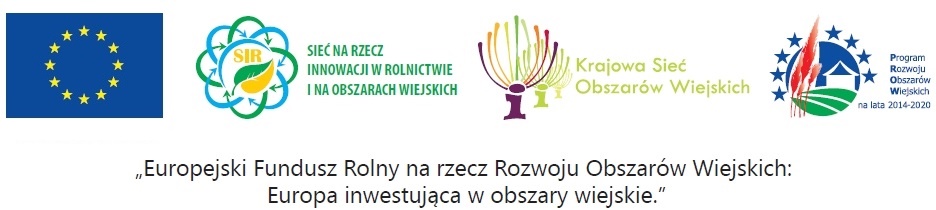 Zaproszenie do złożenia propozycji ofertowej dotyczące organizacji wyjazdu studyjnego „Współpraca przy rozwoju plantacji winorośli i upraw alternatywnych” na terenie Czech, Słowacji i Polski w trybie konkurencyjnego wyboru wykonawców.1. Nazwa oraz adres Zamawiającego:Małopolskie Stowarzyszenie Doradztwa Rolniczego, z siedzibą w Krakowie, ul. Czysta 21, 31-121 Kraków2. Opis sposobu przygotowania oferty:Zamawiający dopuszcza składanie ofert:a) przesyłką kurierską,b) osobiście,c) drogą elektroniczną w formie skanu podpisanych dokumentów na adres zdr@ur.krakow.pl.Cena podana w ofercie ma być wyrażona cyfrowo i słownie. Oferta ma być sporządzona w języku polskim, czytelnie oraz obejmować całość zamówienia.3. Opis zamówienia przedstawiony jest w załączniku nr 1 - szczegółowy opis przedmiotu zamówienia.4. Wymagany termin wykonania zamówienia:  28 wrzesień – 1 październik  2017 r.5. Warunki udziału w postępowaniu.a) O udzielenie zamówienia mogą się ubiegać Wykonawcy posiadający uprawnienia do wykonywania określonej działalności lub czynności, jeżeli przepisy prawa nakładają obowiązek ich posiadania.  Zamawiający nie określa wymagań co do potwierdzania spełniania tego warunku. Ocena spełniania tego warunku zostanie dokonana na podstawie złożonego oświadczenia.b) O udzielenie zamówienia mogą się ubiegać Wykonawcy, którzy spełniają warunek dotyczący posiadania doświadczenia.  Wykonawca zobowiązany jest do przedstawienia w treści oferty informacji, z których wynikać będzie, że w okresie ostatnich trzech lat przed upływem terminu składania ofert, a jeżeli okres prowadzenia działalności jest krótszy - w tym okresie, wykonał z należytą starannością minimum 2 usługi organizacji podobnych wyjazdów  (wg. wzoru określonego w załączniku nr 3).6. Przy wyborze propozycji/oferty do realizacji Zamawiający będzie kierował się kryterium:a) cena- 80%,b) doświadczenie - 20%.7. Opis sposobu przyznawania punktów:Kryterium dotyczące ceny - poszczególnym ofertom zostaną przyznane punkty za cenę w skali 1-100 obliczone według następującego wzoru:Najniższa cena ofertowa x 100---------------------------------------Cena badanaKryterium dotyczące doświadczenia - poszczególnym ofertom zostaną przyznane punkty za cenę w skali 1 wyjazd o podobnym zakresie = 1 punkt (na podstawie danych zawartych w załączniku nr 3)8. Opis sposobu obliczania ceny w składanej propozycji cenowej:W cenę propozycji należy wliczyć:a) wartość usługi określoną w oparciu o przedmiot zamówienia,b) obowiązujący podatek VAT. Cena podana przez Wykonawcę za przedmiot zamówienia jest obowiązująca przez okres ważności umowy i nie będzie podlegała waloryzacji w okresie jej trwania. 9. Oferta powinna zawierać następujące dokumenty:a) formularz oferty wg załączonego wzoru – załącznik nr 2,b) wykaz usług - załącznik nr 3,10. Miejsce i termin składania ofert cenowych:Propozycję cenową należy złożyć w siedzibie Zamawiającego, przesłać przesyłką kurierską lub drogą elektroniczną w terminie do dnia 31.08.2017 roku. Oferta otrzymana przez Zamawiającego po terminie podanym powyżej zostanie odrzucona.12. Termin związania ofertą - 40 dni.13. Przesłanki odrzucenia ofert:Oferta podlega odrzuceniu w przypadku, gdy:a) została złożona po terminie składania ofert,b) treść oferty nie odpowiada treści zapytania ofertowego,c) została złożona przez podmiot niespełniający warunków udziału w postępowaniu, d) została złożona przez podmiot powiązany osobowo lub kapitałowo z zamawiającym lub osobami upoważnionymi do zaciągania zobowiązań w ich imieniu, lub osobami wykonującymi w ich imieniu czynności związane z przygotowaniem i przeprowadzeniem postępowania w sprawie wyboru wykonawcy chyba, że te osoby nie będą brały udziału w dalszym postępowaniu w sprawie wyboru Wykonawcy.14. Osobą uprawnioną do kontaktu z Wykonawcami z ramienia Zamawiającego jest: Pani Agnieszka Tworzyk, tel. 12 662 43 3115. Informacja dotycząca wyłonienia Wykonawcy:W terminie do 2 dni od daty oceny ofert,  Zamawiający powiadomi oferenta, którego oferta została uznana jako najkorzystniejsza o fakcie wyboru.16. Informacje dotyczące zawierania umowy:Złożenie zapytania ofertowego, jak też otrzymanie w jego wyniku oferty nie jest równoznaczne z udzieleniem zamówienia przez zamawiającego (nie powoduje skutku w postaci zawarcia umowy). W terminie do 7 dni od dnia powiadomienia przez Zamawiającego o wyborze oferty Wykonawca, którego oferta została uznana za najkorzystniejszą w postępowaniu jest zobowiązany do podpisania umowy. Umowa musi zawierać w swej treści wszystkie elementy oferty Wykonawcy.17. Zamawiający nie przewiduje możliwości składania ofert częściowych.18. Zamawiający zastrzega sobie możliwość zakończenia postępowania w trybie konkurencyjnym bez wyboru żadnej z ofert.        ………………………………..      podpisZałącznik nr 1SZCZEGÓŁOWY OPIS PRZEDMIOTU ZAMÓWIENIAPrzedmiotem zamówienia jest kompleksowa usługa turystyczna obejmująca organizację wyjazdu studyjnego  na teren Czech, Słowacji i Polski dla grupy 25 uczestników wybranych przez Zamawiającego.  Usługa obejmuje opracowanie programu, przygotowanie i realizację wyjazdu według umieszczonego niżej ramowego planu wyjazdu. Wyjazd realizowany jest w ramach projektu „Współpraca przy rozwoju plantacji winorośli i upraw alternatywnych”  realizowanego w ramach pomocy technicznej PROW na lata 2014-2020.Cele wyjazdu studyjnego:- przedstawienie uczestnikom przykładów dobrych praktyk w branży winiarskiej na terenie Czech,  Słowacji i Polski,- ukazanie innowacyjnych przedsięwzięć w branży rolniczej,- przedstawienie pozytywnych przykładów współpracy rolników,   - wymiana wiedzy oraz nawiązanie kontaktów pomiędzy rolnikami i przedstawicielami instytucji naukowych i branżowych.Uczestnicy wyjazdu: - przewidziany jest udział rolników, przedsiębiorców rolnych, przedstawicieli podmiotów świadczących usługi doradcze, przedstawicieli nauki, samorządów, organizacji pozarządowych. Za rekrutacje 25-osobowej grupy uczestników odpowiadać będzie Zamawiający.Ramowy plan wyjazdu:1 dzień:Wyjazd w godzinach porannych, przejazd na trasie Kraków – Karniowice – Czechy.   Na trasie obiad,  po południu przyjazd do miejsca zakwaterowania w czeskim regionie winiarskim „Czechy” (okolice Duby, Litomierzyc lub Mielnika),  spotkanie wprowadzające z przedstawicielami organizacji rolniczych,  kolacja z elementami potraw regionalnych,  nocleg.2 dzień:Po śniadaniu kontynuacja programu, spotkanie z miejscowymi przedsiębiorcami, poznanie procesu technologicznego i innowacji stosowanych przy produkcji win, wizyta w winnicy, rozmowy z przedstawicielami samorządu o alternatywnych uprawach oraz formach współpracy między rolnikami, przedsiębiorcami i światem nauki.  Następnie obiad, przejazd na Słowację do najbardziej znanego regionu winiarskiego (Małokarpacki Szlak Winny). Przejazd przez Morawy i spotkanie z rolnikiem uprawiającym winorośl.  Przyjazd do miejsca zakwaterowania, kolacja, nocleg.3 dzieńPo śniadaniu spotkanie z przedstawicielami słowackich przedsiębiorców i samorządowców, obiad, udział w imprezie winiarskiej (np. Dni Wina), kolacja,  nocleg.4 dzieńPo śniadaniu przejazd do Polski, obiad na trasie, odwiedzenie winnicy w Małopolsce, przejazd przez Karniowice do Krakowa, zakończenie wyjazdu studyjnego w godzinach wieczornych.Planowany termin wyjazdu:  28 wrzesień – 1 październik  2017 r.Wymagania jakie winien spełnić Wykonawca:1) Opracowanie szczegółowego programu wyjazdu studyjnego (według ramowego planu wyjazdu). Najpóźniej 7 dni przed terminem realizacji Wykonawca przedstawi ostateczny program zawierający nazwy odwiedzanych lokalizacji. 2) Zapewnienie przejazdu na całej trasie  autobusem dostosowanym do liczebności grupy z wystarczającą obsługą kierowców.  Pojazd ma być sprawny technicznie oraz posiadać  miejsca siedzące dla wszystkich uczestników wyjazdu a także klimatyzację i pasy bezpieczeństwa. W przypadku awarii technicznej pojazdu w trakcie realizacji zamówienia, Wykonawca zobowiązany jest zapewnić zastępczy środek transportu o równoważnych lub lepszych parametrach, zgodnych z warunkami zamówienia, który pozwoli na planowe kontynuowanie programu wizyty. Wykonawca pokrywa koszty opłat drogowych i parkingowych oraz koszty uzyskania wszelkich innych pozwoleń niezbędnych do prawidłowego wykonania zadania.3) Zapewnienie 3 noclegów ze śniadaniem w formie szwedzkiego stołu.  Hotel o standardzie minimum 3 gwiazdki, posiadający miejsce parkingowe dla autokarów, pokoje 2 osobowe z łazienkami. Podczas wizyty wszyscy uczestnicy powinni być zakwaterowani w tym samym hotelu. W miejscu noclegu w 1 dniu wyjazdu hotel powinien dysponować salą umożliwiającą przeprowadzenie spotkania wprowadzającego uczestników wyjazdu studyjnego.4)  Zapewnienie wyżywienia to jest:- 3 śniadań – szwedzki stół (1 ciepłe danie + pieczywo, wędliny, sery żółte, twarogi, sałatki warzywne, kawa, herbata, sok owocowy)- 4 obiadów (obiady dwudaniowe – zupa i drugie danie oraz napoje ciepłe – herbata i kawa)- 3 kolacji – szwedzki stół (pieczywo, wędliny, sery żółte, twarogi, sałatki rybne, sałatki warzywne, kawa, herbata, sok owocowy).  W pierwszym dniu  kolacja zawierająca danie ciepłe najlepiej regionalne.5) Ubezpieczenie uczestników wyjazdu – pakiet ubezpieczeniowy KL oraz NNW.6) Wykonawca powinien zapewnić przewodnika/tłumacza w języku czeskim i słowackim w czasie całego wyjazdu studyjnego a także zapewnić ciągły nadzór nad organizacją wyjazdu i realizacją programu merytorycznego.Wykonawca powinien wliczyć w cenę koszty zakwaterowania i wyżywienia obsługi wyjazdu (kierowca, tłumacz / przewodnik).  Wykonawca powinien również wliczyć w cenę ewentualne koszty wstępów uczestników wyjazdu.Załącznik nr 2FORMULARZ OFERTY - WYJAZD STUDYJNY                                                                                                    …………………………………………………………………………  /nazwa i adres Wykonawcy/Numer telefonu Wykonawcy: ………………………….. Numer faksu Wykonawcy: ……………………………..Adres poczty elektronicznej: ……………………………W nawiązaniu do zapytania ofertowego w trybie konkurencyjnego wyboru wykonawców na przeprowadzenie wyjazdu studyjnego  „Współpraca przy rozwoju plantacji winorośli i upraw alternatywnych” zobowiązuje się do wykonania w/w zadania za kwotę:1.netto:……………………..zł, słownie: ……………………………………………………….2.podatek Vat: …….%, słownie: ……………………………………………………………….3.brutto: ………………….. zł, słownie: ………………………………………………………                                                                                       Oświadczamy, że cena brutto podana wyżej obejmuje wszystkie koszty, jakie poniesie Wykonawca przy realizacji zamówienia z uwzględnieniem wszystkich opłat i podatków (także od towarów i usług), upustów, oraz innych nie wymienionych kosztów.Oświadczamy, że zapoznaliśmy się z warunkami zapytania ofertowego i akceptujemy je bez zastrzeżeń.Oświadczamy, że posiadamy uprawnienia do wykonania przedmiotowego zamówienia w zakresie organizowania imprez turystycznych  i w związku z tym posiadamy wpis do rejestru organizatorów turystyki i pośredników turystycznych zgodnie z ustawą z dnia 29.08.1997 r.  usługach turystycznych (tekst jednolity: Dz. U. z 2016 r. poz. 187).Oświadczamy, że znajdujemy się w sytuacji ekonomicznej i finansowej umożliwiającej wykonanie zamówienia.W przypadku przyjęcia naszej oferty zobowiązujemy się do zawarcia umowy w terminie do 7 dni od dnia powiadomienia przez Zamawiającego o wyborze oferty.   ………………………………………      (data oraz pieczątki imienne i podpisy osób                     uprawnionych do reprezentowania)Załącznik nr 3………………………………    (pieczęć Wykonawcy)WYKAZ USŁUG 
Ja/My, niżej podpisany/i …………………………………………………………………………………………………..działając w imieniu i na rzecz: ......................................................................................................................................................(pełna nazwa wykonawcy)......................................................................................................................................................(adres siedziby wykonawcy)   ………………………………………      (data oraz pieczątki imienne i podpisy osób                     uprawnionych do reprezentowania)Odbiorca usług(nazwa, adres)Zakres usługCzas realizacjiCzas realizacjiWartość usług   wykonanych 
przez wykonawcęz podatkiem VAT (brutto) [PLN]Odbiorca usług(nazwa, adres)Zakres usługpoczątek(data)koniec(data)Wartość usług   wykonanych 
przez wykonawcęz podatkiem VAT (brutto) [PLN]12346